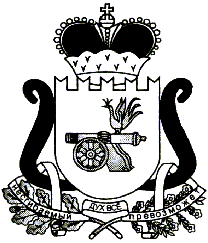 СОВЕТ ДЕПУТАТОВ ХИСЛАВИЧСКОГО ГОРОДСКОГО ПОСЕЛЕНИЯ ХИСЛАВИЧСКОГО РАЙОНА СМОЛЕНСКОЙ ОБЛАСТИРЕШЕНИЕот 28.09.2017г.                                                                                                                №92О передаче Корзовскому сельскомупоселению глубинного насоса, приобретенногоХиславичским городским поселением.В соответствии с Федеральным законом от 6 октября  2003 года №131-ФЗ «Об общих принципах организации местного самоуправления в Российской Федерации», Уставом Хиславичского городского поселения Хиславичского района Смоленской области, а также разделом III Положения о порядке управления и распоряжения муниципальной собственностью муниципального образования Хиславичского городского поселения Хиславичского района Смоленской области и согласно письма Администрации Корзовского сельского поселения Хиславичского района Смоленской области от 07.08.2017г. №380 (вх.от 18.08.2017г.№075)Совет депутатов Хиславичского городского поселения Хиславичского района Смоленской области РЕШИЛ: 1.Передать Корзовскому сельскому поселению Хиславичского района Смоленской области безвозмездно в собственность глубинный насос марки ЭЦВ 6-16-130 стоимостью 37211руб.30коп.2.Настоящее решение вступает в силу после подписания. 3.Настоящее решение разместить на сайте Администрации муниципального образования «Хиславичский район» Смоленской области.Глава муниципального образованияХиславичского городского поселения Хиславичского района Смоленской области                                           О.Б.Маханек